  CÂMARA MUNICIPAL DE DURANDÉ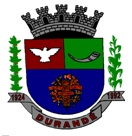 CNPJ 74.097.254/0001-06Rua Antenor de Paiva Condé, nº 28 - Tel.: (33) 3342-1124 – CEP 36.974-000 Durandé- MG.EDITAL RESUMIDOTERMO REVOGAÇÃO  PAL Nº 012/2023PREGÃO PRESENCIAL Nº 03/2023OBJETO: Contratação de empresa com profissional especializado para prestação de serviços de assessoria contábil, conforme especificações constantes no Termo de Referência, em atendimento as necessidades da Câmara Municipal de Durandé/MG.A Câmara M. de Durandé/MG, por ato do Vereador Presidente, no uso de suas atribuições legais, determinou a revogação do referido processo licitatório por interesse da administração.Registre-se, publique-se e junte nos autos do processo.  Durandé/MG, 28 de agosto de 2023.Roberta da Silva GonçalvesPregoeira